Navn: 27: Haftom Kiros 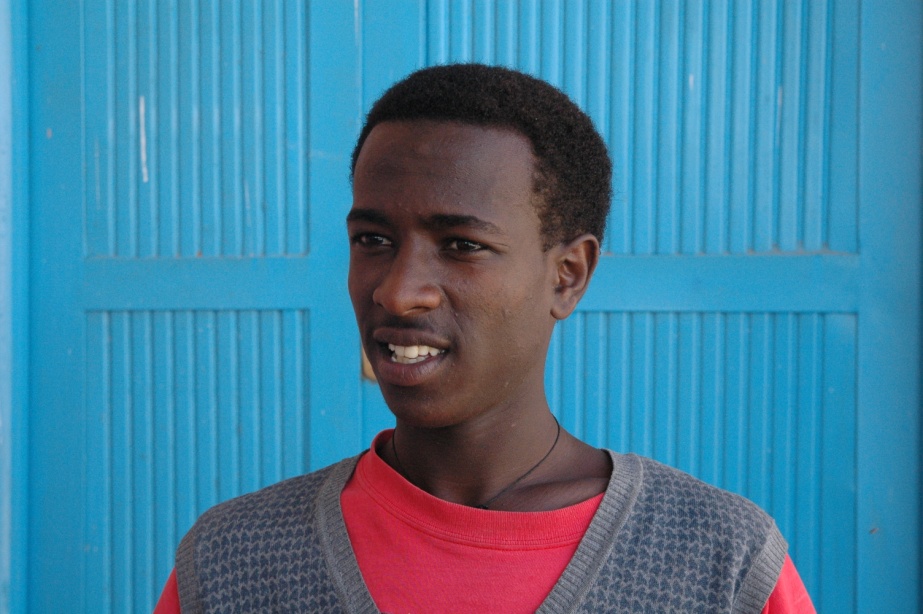 Dreng/pige: M (tvilling med Girmay (22))Alder: 18Årstal ankomst til børnehjemmet ? 2007Fra hvilken by/område/familiebaggrund? Mekele. Fikre fik ham til børnehjemmetHvilken klasse går du i? 10 +1Hvilke fag kan du bedst lide? matematikHvad er din yndlingsbeskæftigelse? fodboldHvilken uddannelse kunne du tænke dig? Prof. fodboldspillerHvilken skole går du i og hvor langt har du til skole? College (metalarbejde). ½ sponsor + ½ Fikre.Arbejder på stenprojekt i sin fritid. Går i skole formiddag + eftermiddag. 20 min. til skoleArbejder i sit eget videocenter.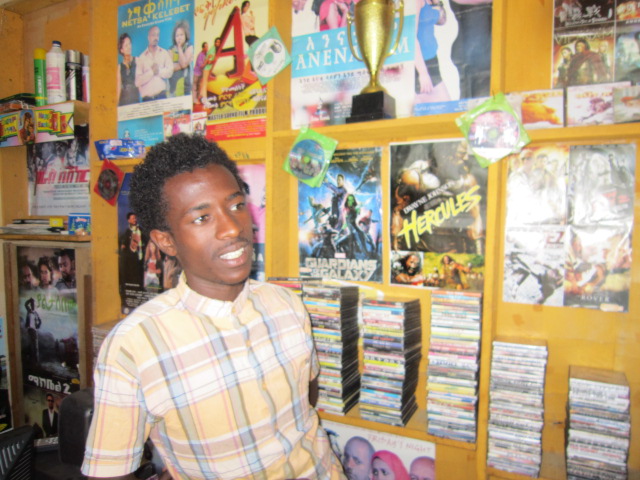 